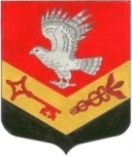 МУНИЦИПАЛЬНОЕ ОБРАЗОВАНИЕ«ЗАНЕВСКОЕ ГОРОДСКОЕ ПОСЕЛЕНИЕ»ВСЕВОЛОЖСКОГО МУНИЦИПАЛЬНОГО РАЙОНАЛЕНИНГРАДСКОЙ ОБЛАСТИСОВЕТ ДЕПУТАТОВ ЧЕТВЕРТОГО СОЗЫВАРЕШЕНИЕ15.11.2019 года                                                                                        № 20гп.Янино-1Об установлении налога на имущество физических лицна территории МО «Заневское городское поселение на 2020 год В соответствии с Федеральным законом от 06.10.2003 № 131-ФЗ «Об общих принципах организации местного самоуправления в Российской Федерации», статьей 5 главы 1, главой 32 Налогового кодекса Российской Федерации, законом Ленинградской области от 29.10.2015 № 102-оз «О единой дате начала применения на территории Ленинградской области порядка определения налоговой базы по налогу на имущество физических лиц исходя из кадастровой стоимости объекта налогообложения», руководствуясь Уставом МО «Заневское городское поселение», совет депутатов принялРЕШЕНИЕ: 	 Установить и ввести в действие с 1 января 2020 года на территории муниципального образования «Заневское городское поселение» Всеволожского муниципального района Ленинградской области налог на имущество физических лиц (далее – налог).2. Установить на территории муниципального образования «Заневское городское поселение» Всеволожского муниципального района Ленинградской области ставки налога на имущество физических лиц исходя из кадастровой стоимости объекта налогообложения согласно приложению.3. Решение подлежит официальному опубликованию в газете «Заневский вестник».4. Настоящее решение вступает в силу с 1 января 2020 года, но не ранее чем по истечении одного месяца со дня его официального опубликования в газете «Заневский вестник» и не ранее 1-го числа очередного налогового периода по данному налогу.5. Администрации муниципального образования направить копию решения в налоговый орган Всеволожского района Ленинградской области.6. Контроль за исполнением настоящего решения возложить на постоянно действующую депутатскую комиссию по экономической политике, бюджету, налогам и инвестициям.Глава муниципального образования				В.Е. КондратьевПриложение к решению от  15.11.2019 года №  20Ставки налога на имущество физических лиц на территории муниципального образования «Заневское городское поселение» Всеволожского муниципального района Ленинградской областиОбъект налогообложенияСтавка налога на имущество физических лиц, процентыЖилые дома, части жилых домов, квартир, части квартир, комнат0,1Объекты незавершенного строительства в случае, если проектируемым назначением таких объектов является жилой дом0,1Единые недвижимые комплексы, в состав которых входит хотя бы один жилой дом0,1Гаражи и машино-места, в том числе расположенные в объектах налогообложения, указанных в подпункте 2 пункта 1 статьи 406 Налогового кодекса Российской Федерации0,1Хозяйственные строения или сооружения, площадь каждого из которых не превышает 50 квадратных метров и которые расположены на земельных участках, предоставленных для ведения личного подсобного хозяйства, огородничества, садоводства или индивидуального жилищного строительства0,1Объекты налогообложения, включенные в перечень, определяемый в соответствии с пунктом 7 статьи 378.2 Налогового кодекса Российской Федерации, в отношении объектов налогообложения, предусмотренных абзацем вторым пункта 10 статьи 378.2 Налогового кодекса Российской Федерации, а также в отношении объектов налогообложения, кадастровая стоимость каждого из которых превышает 300 миллионов рублей2Прочие объекты налогообложения0,5